Nouvelle passerelle vers la troisième dimension Le portail 3D d’Engineering Base garantit un échange de données 24h/24 et 7j/7 Avec son nouveau portail 3D, le développeur de logiciels Aucotec standardise l’association de l’ingénierie en deux dimensions avec l’ingénierie en trois dimensions dans la construction de machines et d’installations. De plus, l’interface permet à tout moment un échange de données basé sur le web, à savoir indépendant du client, entre toutes les applications 3D habituelles et la plateforme de coopération d’Aucotec, Engineering Base (EB).En ingénierie, la troisième dimension est toujours importante lorsqu’il s’agit d’utiliser l’espace donné ou de l’adapter de manière optimale. Que ce soit dans de grands halls ou dans l’armoire électrique : le tracé concret et physique des conduites, des chemins de câbles ou des fils individuels doit être calculé avec précision et documenté de manière fiable pour le département de la production. Les connexions associées, en revanche, se trouvent dans la planification 2D d’EB. Afin de créer une continuité cohérente, Aucotec a déjà réalisé des connexions 3D pour de nombreux clients. Il existe désormais deux innovations qui simplifient l’association et accélèrent l’échange.Convient à tout système 3DD’une part, une interconnexion standardisée distincte a été développée pour EB, simplifiant l’intégration 3D. Cette nouvelle « passerelle » vers les données 3D permet l’exportation d’informations 2D vers le système 3D et l’importation de données 3D pertinentes vers EB via un fichier XML harmonisé. Elle peut être adaptée de manière flexible et convient donc à tous les outils usuels. Comme chaque système 3D requiert des informations variées, différents modèles peuvent être définis. Mais la structure de base XML reste toujours la même.Plug-in compatible avec XMLPour la 3D, seul un plug-in capable de lire XML est nécessaire. La base XML neutre s’installe beaucoup plus facilement et rapidement et le plug-in est plus simple à mettre à jour que les interfaces conventionnelles. Les fichiers 2D et 3D doivent seulement accepter la même structure XML afin que les informations puissent être lues et écrites et soient compréhensibles pour les deux disciplines.Le service en ligne permet d’être indépendantLa deuxième innovation est le service en ligne permettant d’échanger les données. Normalement, un système d’ingénierie doit être lancé pour pouvoir accéder à ses données. Le portail 3D est l’un des premiers microservices d’EB, ce qui signifie qu’il fonctionne en ligne indépendamment du client. La fonctionnalité 3D spéciale agit comme une couche supplémentaire dans l’architecture d’EB, grâce à laquelle il est possible de récupérer des données à tout moment – avec les droits appropriés, bien entendu. Cette possibilité est tout aussi intéressante pour les disciplines réparties dans le monde entier que pour les réseaux internes. Attendre que l’expert « à l’autre bout » ait fini son travail fait partie du passé. Ainsi, le portail 3D ouvre non seulement une passerelle à une « compréhension » mutuelle de la deuxième et de la troisième dimension de l’ingénierie, mais aussi à une plus grande flexibilité et efficacité dans la planification des installations.Lien vers les images* :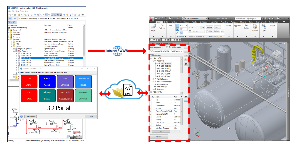 Légende : En établissant une nouvelle norme, l’actuel Portail 3D d’Aucotec simplifie la connexion de l’ingénierie 2D à l’ingénierie 3D et accélère les échanges grâce à un service en ligne (Image : AUCOTEC AG)*L’image est protégée. Elle peut être utilisée à des fins rédactionnelles en lien avec Aucotec.Pour toute reproduction, nous vous prions de nous adresser un exemplaire. Merci !AUCOTEC AG, Hannoversche Straße 105, 30916 Isernhagen, www.aucotec.com Service Presse et Relations Publiques, Johanna Kiesel (jki@aucotec.com, +49(0)511-6103186)___________________________________________________________________________Forte de plus de 35 ans d’expérience, l’entreprise Aucotec AG développe des logiciels d’ingénierie pour l’ensemble du cycle de vie des machines, des installations et des systèmes mobiles. Nos solutions ont une grande variété d’applications : des schémas de procédés aux réseaux de bord modulaires pour l’industrie automobile, en passant par l’électrotechnique et la technologie de contrôle dans les grandes installations. Les logiciels d’Aucotec sont utilisés dans le monde entier. Outre son siège à Hanovre, Aucotec compte six autres sites en Allemagne ainsi que des filiales en Chine, en Corée du Sud, en France, en Grande-Bretagne, en Italie, en Autriche, en Pologne, en Suède, en Norvège et aux États-Unis. Le groupe est complété par un réseau mondial de partenaires qui garantit une assistance locale partout dans le monde.